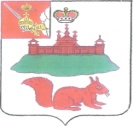 АДМИНИСТРАЦИЯ  КИЧМЕНГСКО-ГОРОДЕЦКОГО МУНИЦИПАЛЬНОГО РАЙОНА  ВОЛОГОДСКОЙ ОБЛАСТИПОСТАНОВЛЕНИЕ                от 31.05.2021    № 384                    с. Кичменгский ГородокОб утверждении Порядка предоставления субсидий из бюджета Кичменгско-Городецкого муниципального района на оказание поддержки общественным организациям: ветеранов (пенсионеров) войны, труда, вооруженных сил и правоохранительных органов, всероссийское общество инвалидов.            Руководствуясь пунктом 2 статьи 78(1) Бюджетного кодекса Российской Федерации, статьей 31(1) Федерального закона от 12 января 1996 года № 7-ФЗ «О некоммерческих организациях», пункта 25 части 1 статьи 15, Федерального закона от 6 октября 2003 года № 131-ФЗ «Об общих принципах организации местного самоуправления в Российской Федерации», постановлением Правительства Российской Федерации от 7 мая 2017 года № 1492 от 18.09.2020 года «Об общих требованиях к нормативным правовым актам, муниципальным правовым актам, регулирующим предоставление субсидий, в том числе грантов в форме субсидий, юридическим лицам, индивидуальным предпринимателям, а также физическим лицам-производителям товаров, работ, услуг», Администрация районаПОСТАНОВЛЯЕТ:          1. Утвердить прилагаемый Порядок предоставления субсидий из бюджета Кичменгско-Городецкого муниципального района на оказание поддержки общественным организациям: ветеранов (пенсионеров) войны, труда, вооруженных сил и правоохранительных органов, всероссийское общество инвалидов.2. Признать утратившим силу Постановление Администрации Кичменгско-Городецкого муниципального района от 04.08.2020 г. № 544 «Об утверждении Порядка предоставления субсидий из бюджета Кичменгско-Городецкого муниципального района на оказание поддержки ветеранским организациям».3. Настоящее постановление вступает в силу после его официального опубликования в районной газете  «Заря Севера»  и подлежит размещению на официальном сайте Кичменгско-Городецкого муниципального района в информационно-телекоммуникационной сети «Интернет»Первый заместитель руководителя администрации района                                                                     О.В.Китаева